ПРОЕКТРОССИЙСКАЯ ФЕДЕРАЦИЯ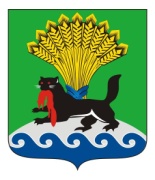 ИРКУТСКАЯ ОБЛАСТЬИРКУТСКОЕ РАЙОННОЕ МУНИЦИПАЛЬНОЕ  РЕШЕНИЕПринято на заседании Думыот «_____»_____ 20____г.					                  №___________/рдг. ИркутскОб утверждении порядка определения размера арендной платы за использование земельных участков, находящихся в муниципальной собственности Иркутского районного муниципального образования, предоставленных в аренду без торговВ целях обеспечения эффективного управления и распоряжения земельными участками, находящимися в муниципальной собственности Иркутского районного муниципального образования, предоставленных в аренду без торгов, обеспечения принципов публичности и прозрачности процедур предоставления земельных участков в аренду и установления единого порядка определения размера арендной платы, руководствуясь статьями 11, 39.7, 65 Земельного кодекса Российской Федерации, Положением о порядке определения размера арендной платы за земельные участки, государственная собственность на которые не разграничена, утвержденным постановлением Правительства Иркутской области от 01 декабря 2015 года  № 601-пп, статьями  25, 53 Устава Иркутского районного муниципального образования, Дума Иркутского районного муниципального образования РЕШИЛА:Утвердить порядок определения размера арендной платы за использование земельных участков, находящихся в муниципальной собственности Иркутского районного муниципального образования (Приложение).  Настоящее решение вступает в силу с 01 января 2018 года, но не ранее официального опубликования.Настоящее решение опубликовать в газете «Ангарские огни», разместить на официальном сайте www.irkraion.ru.Контроль исполнения настоящего решения возложить на постоянную комиссию по бюджетной, финансово-экономической политике и муниципальной собственности (А.А. Малышев).                                                    Мэр  района Л.П. Фролов                                                                                      Председатель Думы А. А. Менг_____   ____________20____ г.ПОДГОТОВИЛ:ВИЗА СОГЛАСОВАНИЯ:Председатель Комитета по управлению муниципальным имуществом и жизнеобеспечению администрации Иркутского района«____»____________2017                                                                              В.В. ЧекризовЗаместитель председателя Комитета по управлению муниципальным имуществом и жизнеобеспечению администрации Иркутского района«____»____________2017                                                                              А.В. ПарыгинНачальник экономического управленияадминистрации Иркутского района«____»____________2017                                                                               А.В. Орлова Начальник правового управленияадминистрации Иркутского района«____»____________2017                                                                               А.В. Янковская Заместитель Мэра района«____»____________2017                                                                                    Д.В. ГоринПредседатель постоянной комиссии по градостроительству, земельнымотношениям и охране окружающей среды «____»____________2017                                                                            А.В. ЧелпановАнтикоррупционная экспертиза:Администрацией Иркутского района, в лице начальника правового управления Янковской Анны Владимировны, в соответствии с п.2 ст.6 ФЗ от 25.12. 2008г. №273-ФЗ «О противодействии коррупции» и  подпунктом 3 п.1 ст.3 ФЗ от 17.07. 2009г. №172-ФЗ «Об антикоррупционной экспертизе нормативных правовых актов и проектов нормативных правовых актов» проведена экспертиза  согласуемого проекта нормативно-правового акта в целях выявления в нем положений, способствующих созданию условий для проявления коррупции.ЗАКЛЮЧЕНИЕ:В согласуемом проекте нормативно-правового акта не выявлены положения, способствующие созданию условий для проявления коррупции.«____»________2017                                                                                  А.В. ЯнковскаяСПИСОК РАССЫЛКИ:УТВЕРЖДЕНрешением Думы Иркутского районаот «__»_______2017     № ____/рдПриложениеПорядок определения размера арендной платы за использование земельных участков, находящихся в муниципальной собственности Иркутского районного муниципального образования, предоставленных в аренду без торгов1. Порядок определения размера арендной платы, исполнения обязательств по уплате арендной платы определяется договором аренды земельного участка.2. Расчет арендной платы и начисление пени за несвоевременную уплату арендных платежей производятся в период действия договора аренды земельного участка.3. Арендная плата рассчитывается по формуле:ГАП=S * KC * Нс * Ки * К , гдеГАП – арендная плата за земельный участок в год, руб.;S – площадь земельного участка, кв. м.; КС – кадастровая стоимость земельного участка в разрезе видов разрешенного использования, руб. за 1 кв.м.;Нс – ставка земельного налога, %;Ки – коэффициент, учитывающий размер уровня инфляции, установленный Федеральным законом о федеральном бюджете на очередной финансовый год и плановый период, по состоянию на 1 января очередного года, начиная с года, следующего за годом, в котором утвержден результат определения кадастровой стоимости земельного участка, расчитываемый как произведение коэффициента, учитывающего размер уровня инфляции в предшествующем календарном году, и коэффициента, учитывающего размер уровня инфляции текущего года;К - коэффициент, учитывающий категорию земель и (или) вид разрешенного использования земельного участка.Коэффициенты устанавливаются в размерах, утвержденных решением Думы Иркутского районного муниципального образования «Об утверждении коэффициентов, применяемых к размеру арендной платы за использование земельных участков, государственная собственность на которые не разграничена, с учетом категорий земель и (или) видов разрешенного использования,  находящихся на территории Иркутского районного муниципального образования». 4. В случае изменения кадастровой стоимости земельного участка по решению комиссии по рассмотрению споров о результатах определения кадастровой стоимости или суда арендная плата подлежит перерасчету с 1 января календарного года, в котором было подано соответствующее заявление о пересмотре кадастровой стоимости, но не ранее даты внесения в Единый государственный реестр недвижимости кадастровой стоимости, которая являлась предметом оспаривания.5. В случае, если на стороне арендатора земельного участка выступают несколько лиц, являющихся правообладателями зданий, сооружений, помещений в зданиях, сооружениях, расположенных на неделимом земельном участке, арендная плата рассчитывается для каждого из них пропорционально площади принадлежащих им зданий, сооружений, помещений в зданиях, сооружениях (размеру принадлежащей им доли).6. Изменение арендатором вида разрешенного использования земельного участка осуществляется в порядке, предусмотренном действующим законодательством Российской Федерации, при этом арендатор земельного участка обязан:1)	заключить соответствующее дополнительное соглашение к договору аренды земельного участка в течение 30 (тридцати) календарных дней с момента получение выписки из Единого государственного реестра недвижимости с измененным видом разрешенного использования;2)	обеспечить внесение арендной платы в соответствии с фактическим изменением вида разрешенного использования земельного участка с учетом перерасчета с 1 января календарного года, в котором были внесены соответствующие изменения вида разрешенного использования в Единый государственный реестр недвижимости.7. Случаи пересмотра размера арендной платы в одностороннем порядке по требованию арендодателя предусматриваются договором аренды земельного участка.Главный специалист отдела по управлению муниципальным имуществом КУМИ«___»_____________2017                 А.А. КурганРуководство – 3 экз.КУМИ – 1 экз.Правовое управление – 1 экз.Консультант – 1 экз.Гарант – 1 экз.Газета «Ангарские огни» – 1экз.